МБОУ «Гнездиловская СОШ» победитель в номинации                       «Учебно-опытный участок» Приказ № 162-а от 20.08.2021г.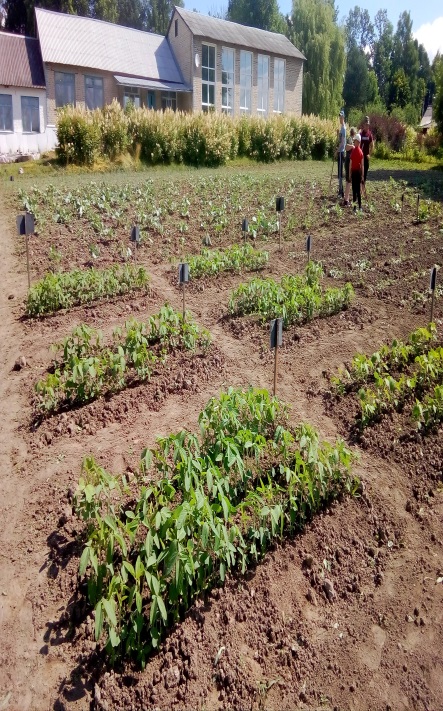 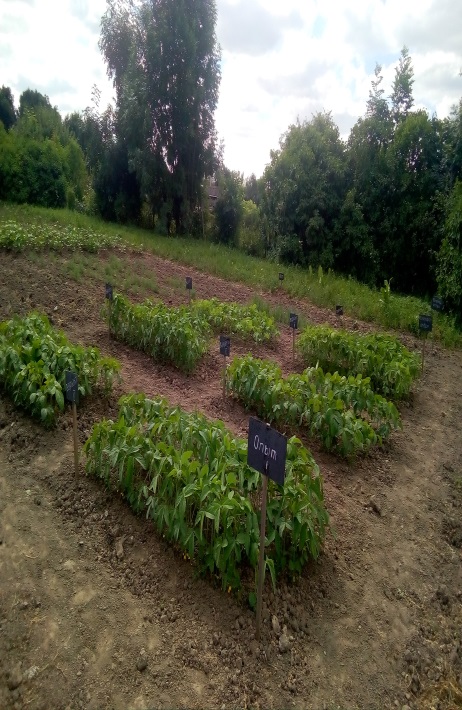 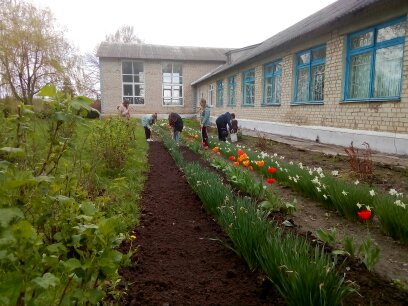 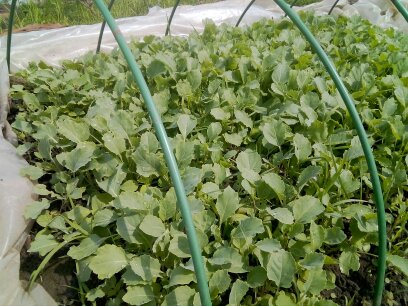 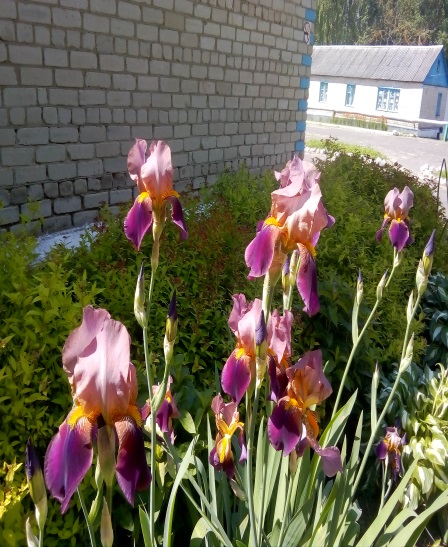 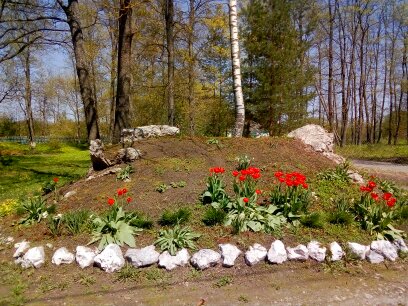 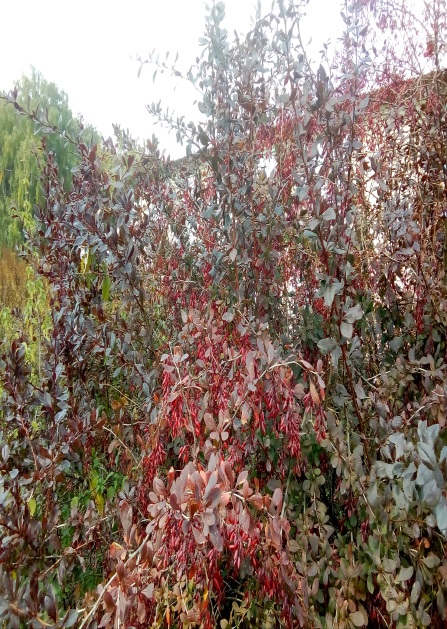 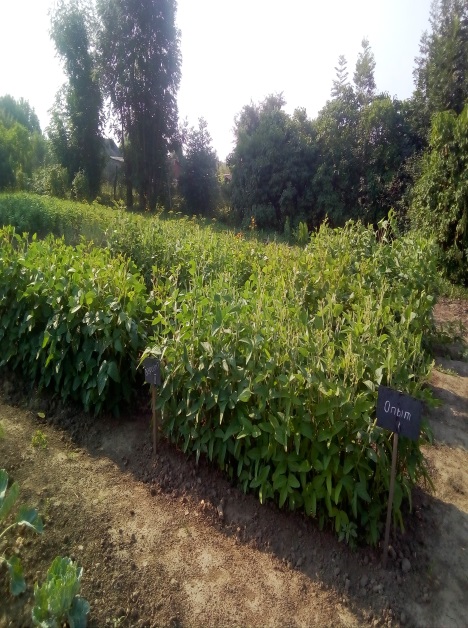 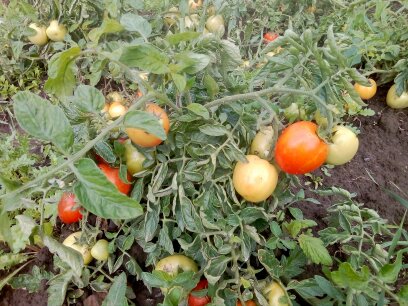 